SMLOUVA O VYSTOUPENÍ SKUPINY FLERET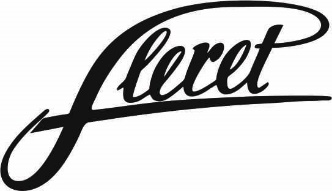 Název pořadu: FLERET
Vystavila: Silvia Hrachová          									dne: 6. února 2024 Dodavatel: Silvia Hrachová, Lhotsko 24, Vizovice, 763 12IČO: 76427021   DIČ: CZ8154200439      Bankovní spojení: XXXXX č.ú: XXXXXPořadatel: Národní dům Frýdek-Místek, příspěvková organizaceZastoupena ředitelkou Gabrielou KocichovouPalackého 134738 01 Frýdek-MístekIČO: 70632405DIČ: CZ70632405Kontaktní osoba: XXXXX                                 email: XXXXXMobil: XXXXX    						       web:  www.kulturafm.czNÁZEV AKCE: Velikonoční městečkoDATUM: 30. 3. 2024	HODINA:  17.00	     DÉLKA VYSTOUPENÍ: 60 min 	    MÍSTO VYSTOUPENÍ: Frýdek - MístekPŘESNÁ ADRESA MÍSTA KONÁNÍ: náměstí Svobody, MístekPOČET ÚČINKUJÍCÍCH: 	5+1	  POČET VYSTOUPENÍ: 	1      UMĚLECKÝ VEDOUCÍ: Ing. Zdeněk Hrachový     HONORÁŘ UMĚLCŮ: 50 000,- Kč	CENA POŘADU BUDE PROPLACENA: PŘEVODEM, faktura je splatná 7 dní před datem vystoupení 
CELKOVÁ CENA POŘADU: 50 000,-Kč včetně 21% DPHZvláštní ujednání:  1) OBČERSTVENÍ: 2 x bílé víno, 5 x1,5 voda jemně perlivá a neperlivá, 8 x pivo, 3 x 0,5L voda ochucená, vepřové řízky, sýrová a masová mísa nebo něco teplého místního (dle možností). 2) Pořadatel zašle na OSU aktuální repertoárový list (který je na našich www stránkách).VŠEOBECNÉ ZÁVAZNÉ PODMÍNKY:Pořadatel podpisem stvrzuje, že si přečetl důkladně smlouvu a splní následující: 1) Pořadatel zajistí profesionální ozvučení akce, zvukař musí splňovat požadavky dle aktuálního stage plánu a to bezezbytku (viz zadní strana smlouvy).2) Pořadatel obdrží požadované fotografie aktuální sestavy skupiny Fleret k dostatečné propagaci koncertu (bez konzultace jiné fotky nelze použít).3) V případě venkovního vystoupení, pořadatel zajistí kryté pódium zabezpečené proti dešti, v zimních měsících budou na pódiu umístěna funkční ohřevná zařízení v podobě 3x  teplometů pokud tak nebude, nelze koncert uskutečnit. 4) Pořadatel zaplatí domluvenou cenu za vystoupení před jeho začátkem a to oproti zálohové faktury se splatností 7 dní před datem vystoupení.5) Zruší-li pořadatel akci méně než 30 dnů před datem konání vystoupení je povinen uhradit dodavateli 100% smluvené částky. Toto platí i v případě neuskutečnění akce z důvodu nedodržení všeobecných či technických podmínek. Tento bod neplatí pouze v případě živelné pohromy.6) Neuskuteční-li se vystoupení ze strany dodavatele ze závažného důvodu (covid, nemoc, smrt, nehoda) bude proplacená záloha vrácena na účet pořadatele do 7 pracovních dnů7) Dodavatel se zavazuje, že se dostaví na místo účinkování včas a to minimálně 60 minut před začátkem vystoupení tak, aby proběhla i zvuková zkouška. 8) parkování u pódia pro 4 osobní autaTECHNICKÉ PODMÍNKY: 1) JEVIŠTĚ: Minimální rozměry 6 x 4 m, přípojky el. proudu v dosahu – 3 fázová zásuvka 3 x 16 A nebo 3 x 32 A, samostatné místní osvětlení a technik osvětlení, pokud jsou k dispozici, světla, kouř. 2) OZVUČENÍ: Zajišťuje pořadatel. KONTAKT NA ZVUKAŘE: doplníme po skončení poptávkového řízení3) Pořadatel na své náklady zajistí 2 hodiny před vystoupením a ½ hodiny po vystoupení 2 pomocníky na stěhování pódiové aparatury. 4) TEPLOTA: Venkovní vystoupení v zimních měsících na pódiu budou zajištěna ohřívadla – teplomety. 5) Šatna uzamykatelná pro 6 osob (nebo 2 menší), stůl, 6 židlí, WC a kuřárna, odpadkový koš.6) Prodej reklamních předmětů pořadatel zajistí a připraví 1 stůl v předsálí nebo při venkovních akcích 1 stůl k dispozici Smlouva zaslána EMAILEM dne: RL a stage plán, foto kapely stáhnete na https://www.fleretmusic.cz/pro-poradatele/ nebo zažádá o zaslání emailem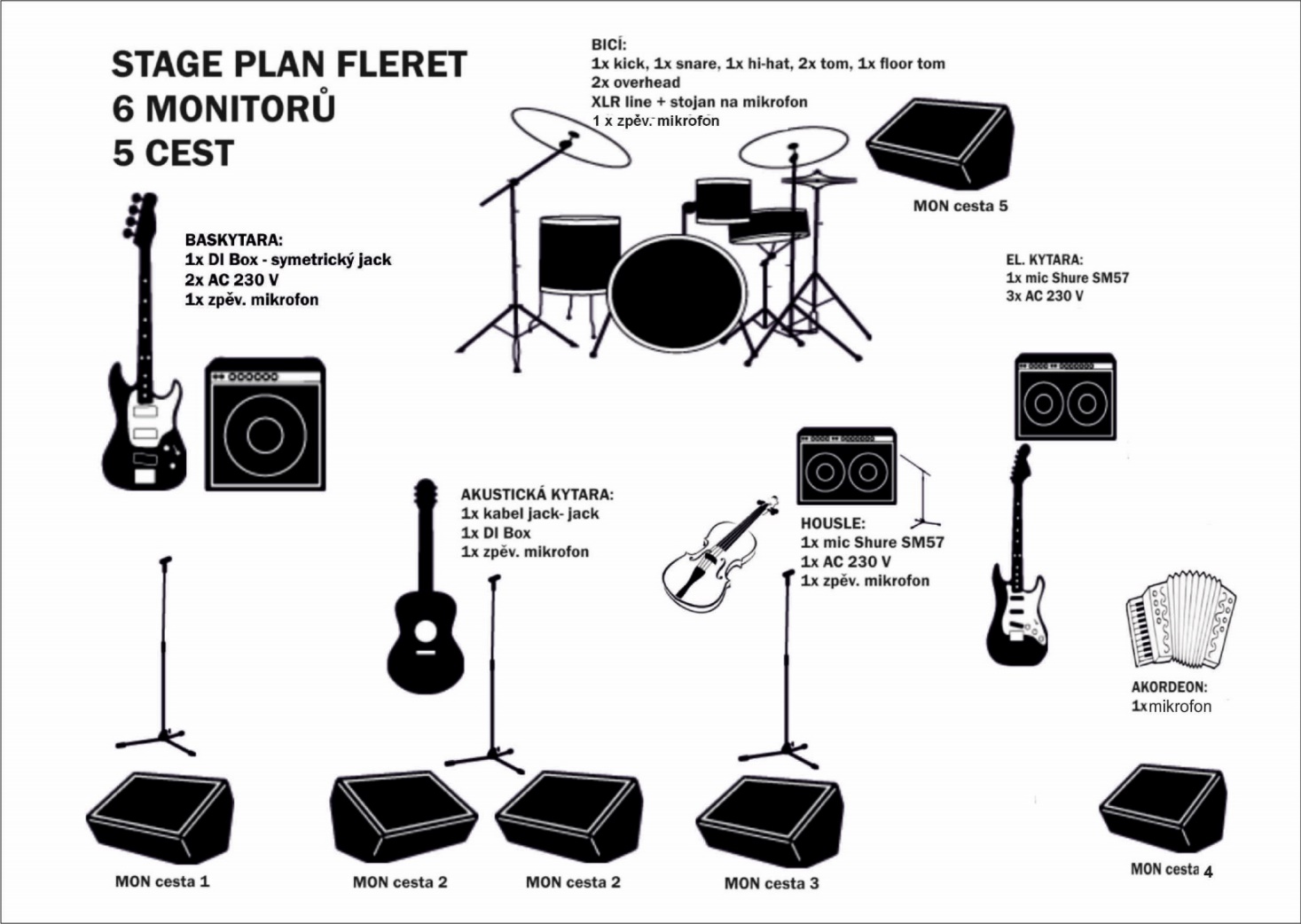 STAGE PLAN MUSÍ BÝT SPLNĚN DLE NÁKRESU, POČET MONITOR. CEST MUSÍ SEDĚT!!!Pořadatel souhlasí s podmínkami uvedenými v této smlouvě a stage plán předá domluvenému zvukaři!!!   Ve Frýdku-Místku dne 12. 2. 2024							Ve Vizovicích dne………………………       ………………………………………………..							………………………………………………..       Pořadatel							                        		 Dodavatel       Gabriela Kocichová, ředitelka                                                                                               Silvia Hrachová, Fleret 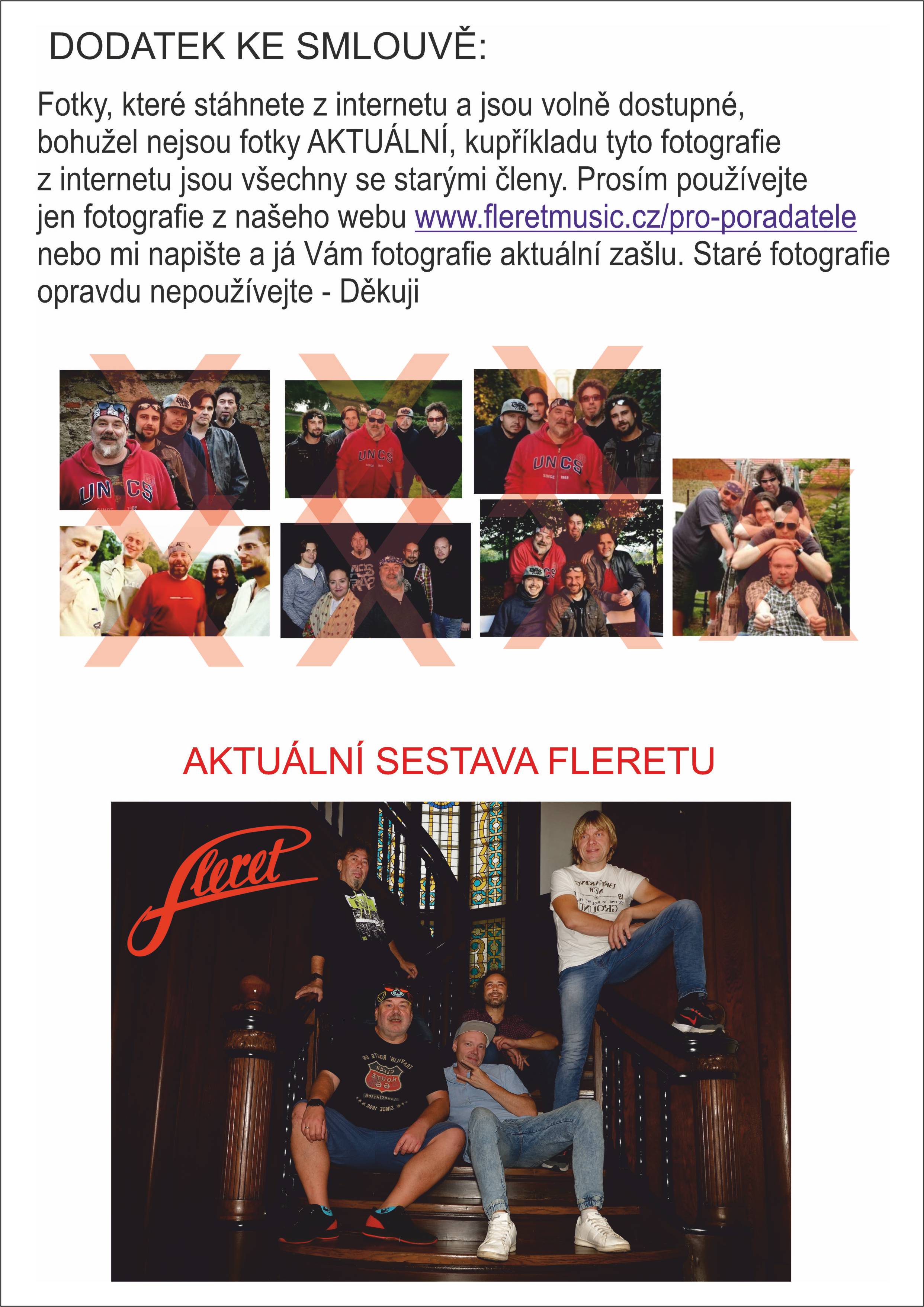 PROSÍM VYPLŇTE A POŠLETE MI S PODEPSANOU SMLOUVOU:PŘESNÝ PŘÍJEZD K PODIU:Z JAKÉ ULICE JE PŘÍJEZD K PODIU neboli vjezd do areálu:KUDY SE NOSÍ APARATURA:KAPELA JEZDÍ 5 AUTY – KDE ZAPARKOVAT AUTA:ADRESA, POPIS: ZVUKOVÁ ZKOUŠKA: (OD – DO)ZAČÁTEK  VYSTOUPENÍ OD: KDO BUDE ZVUČIT AKCI:JMÉNO:TELEFON:MOBIL:OSOBA V DEN AKCE POVĚŘENÁ JEDNAT S KAPELOU:JMÉNO:MOBIL:JE-LI SJEDNÁNO UBYTOVÁNÍ:ADRESA:MOBIL:DĚKUJI